*Indenter must complete all the codal formalities at page 2-3 before sending it to Purchase Section*Page 3 of 3Name of Item:Purpose (General/Research):(Strikeout/delete whatever not applicable)Declaration:- It is hereby declared that the specifications of the equipment/store/item are broad and generic and not, in any case, a brand/ make specific and commensurate with the standards required OR suitable case for PAC buying.Note: Please attach separate sheet for Vendors and their Email/Addresses for LTE/STE/Market SurveyAnnexure-3Annexure-3Annexure-3Annexure-3Annexure-3Annexure-3Annexure-3Annexure-3Annexure-3Annexure-3Annexure-3Annexure-3Annexure-3Annexure-3Annexure-3Annexure-3Annexure-3Annexure-3Annexure-3Annexure-3Annexure-3Annexure-3Annexure-3Annexure-3Annexure-3Annexure-3Page 1 of 3Page 1 of 3Page 1 of 3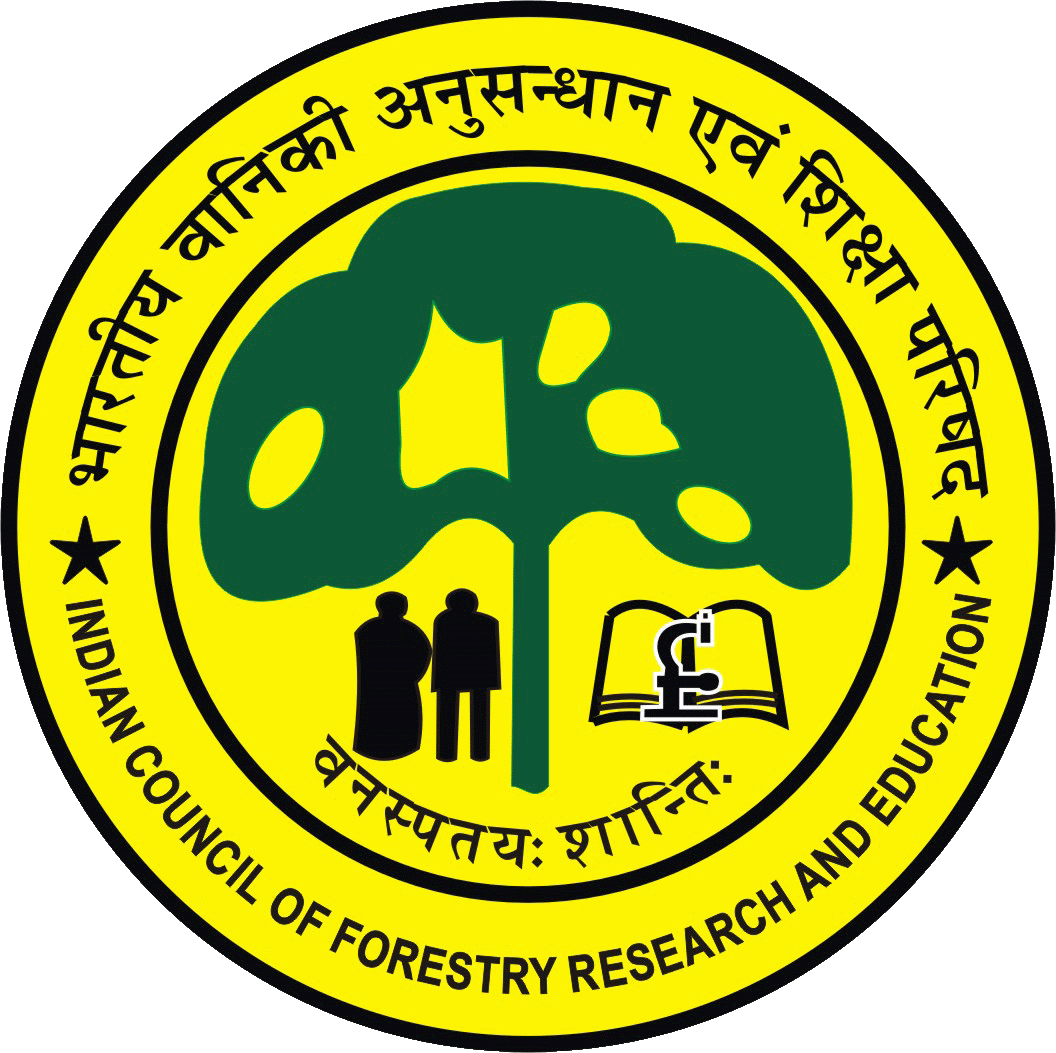 क्रय-मांगपत्र/INDENT FOR PURCHASE(Refer Para 4.4.2 and 5.1.1) (Separate Indent Form is to be used for each item requisitioned)क्रय-मांगपत्र/INDENT FOR PURCHASE(Refer Para 4.4.2 and 5.1.1) (Separate Indent Form is to be used for each item requisitioned)क्रय-मांगपत्र/INDENT FOR PURCHASE(Refer Para 4.4.2 and 5.1.1) (Separate Indent Form is to be used for each item requisitioned)क्रय-मांगपत्र/INDENT FOR PURCHASE(Refer Para 4.4.2 and 5.1.1) (Separate Indent Form is to be used for each item requisitioned)क्रय-मांगपत्र/INDENT FOR PURCHASE(Refer Para 4.4.2 and 5.1.1) (Separate Indent Form is to be used for each item requisitioned)क्रय-मांगपत्र/INDENT FOR PURCHASE(Refer Para 4.4.2 and 5.1.1) (Separate Indent Form is to be used for each item requisitioned)क्रय-मांगपत्र/INDENT FOR PURCHASE(Refer Para 4.4.2 and 5.1.1) (Separate Indent Form is to be used for each item requisitioned)क्रय-मांगपत्र/INDENT FOR PURCHASE(Refer Para 4.4.2 and 5.1.1) (Separate Indent Form is to be used for each item requisitioned)क्रय-मांगपत्र/INDENT FOR PURCHASE(Refer Para 4.4.2 and 5.1.1) (Separate Indent Form is to be used for each item requisitioned)क्रय-मांगपत्र/INDENT FOR PURCHASE(Refer Para 4.4.2 and 5.1.1) (Separate Indent Form is to be used for each item requisitioned)क्रय-मांगपत्र/INDENT FOR PURCHASE(Refer Para 4.4.2 and 5.1.1) (Separate Indent Form is to be used for each item requisitioned)क्रय-मांगपत्र/INDENT FOR PURCHASE(Refer Para 4.4.2 and 5.1.1) (Separate Indent Form is to be used for each item requisitioned)क्रय-मांगपत्र/INDENT FOR PURCHASE(Refer Para 4.4.2 and 5.1.1) (Separate Indent Form is to be used for each item requisitioned)क्रय-मांगपत्र/INDENT FOR PURCHASE(Refer Para 4.4.2 and 5.1.1) (Separate Indent Form is to be used for each item requisitioned)क्रय-मांगपत्र/INDENT FOR PURCHASE(Refer Para 4.4.2 and 5.1.1) (Separate Indent Form is to be used for each item requisitioned)क्रय-मांगपत्र/INDENT FOR PURCHASE(Refer Para 4.4.2 and 5.1.1) (Separate Indent Form is to be used for each item requisitioned)क्रय-मांगपत्र/INDENT FOR PURCHASE(Refer Para 4.4.2 and 5.1.1) (Separate Indent Form is to be used for each item requisitioned)क्रय-मांगपत्र/INDENT FOR PURCHASE(Refer Para 4.4.2 and 5.1.1) (Separate Indent Form is to be used for each item requisitioned)क्रय-मांगपत्र/INDENT FOR PURCHASE(Refer Para 4.4.2 and 5.1.1) (Separate Indent Form is to be used for each item requisitioned)क्रय-मांगपत्र/INDENT FOR PURCHASE(Refer Para 4.4.2 and 5.1.1) (Separate Indent Form is to be used for each item requisitioned)क्रय-मांगपत्र/INDENT FOR PURCHASE(Refer Para 4.4.2 and 5.1.1) (Separate Indent Form is to be used for each item requisitioned)क्रय-मांगपत्र/INDENT FOR PURCHASE(Refer Para 4.4.2 and 5.1.1) (Separate Indent Form is to be used for each item requisitioned)क्रय-मांगपत्र/INDENT FOR PURCHASE(Refer Para 4.4.2 and 5.1.1) (Separate Indent Form is to be used for each item requisitioned)क्रय-मांगपत्र/INDENT FOR PURCHASE(Refer Para 4.4.2 and 5.1.1) (Separate Indent Form is to be used for each item requisitioned)क्रय-मांगपत्र/INDENT FOR PURCHASE(Refer Para 4.4.2 and 5.1.1) (Separate Indent Form is to be used for each item requisitioned)क्रय-मांगपत्र/INDENT FOR PURCHASE(Refer Para 4.4.2 and 5.1.1) (Separate Indent Form is to be used for each item requisitioned)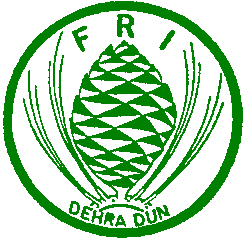 Indent No:Indent No:Indent No:Indent No:Indent No:Date:Date:Date:प्रभाग का नाम :Name of Division :प्रभाग का नाम :Name of Division :प्रभाग का नाम :Name of Division :प्रभाग का नाम :Name of Division :प्रभाग का नाम :Name of Division :प्रभाग का नाम :Name of Division :प्रभाग का नाम :Name of Division :प्रभाग का नाम :Name of Division :अनुभाग का नाम:Name of Discipline अनुभाग का नाम:Name of Discipline अनुभाग का नाम:Name of Discipline अनुभाग का नाम:Name of Discipline अनुभाग का नाम:Name of Discipline अनुभाग का नाम:Name of Discipline अनुभाग का नाम:Name of Discipline Details of Item(s) to be procured ():Details of Item(s) to be procured ():Details of Item(s) to be procured ():Details of Item(s) to be procured ():Details of Item(s) to be procured ():Details of Item(s) to be procured ():Details of Item(s) to be procured ():Details of Item(s) to be procured ():Details of Item(s) to be procured ():Details of Item(s) to be procured ():Details of Item(s) to be procured ():ITEMTYPEITEMTYPEITEMTYPESl.No.Sl.No.Sl.No.# वस्तु का नाम एवं सहायक सामग्री#Name of Item & its Accessories# वस्तु का नाम एवं सहायक सामग्री#Name of Item & its Accessories# वस्तु का नाम एवं सहायक सामग्री#Name of Item & its Accessories# वस्तु का नाम एवं सहायक सामग्री#Name of Item & its Accessories# वस्तु का नाम एवं सहायक सामग्री#Name of Item & its Accessories# वस्तु का नाम एवं सहायक सामग्री#Name of Item & its Accessories# वस्तु का नाम एवं सहायक सामग्री#Name of Item & its Accessories# वस्तु का नाम एवं सहायक सामग्री#Name of Item & its Accessories# वस्तु का नाम एवं सहायक सामग्री#Name of Item & its Accessories# वस्तु का नाम एवं सहायक सामग्री#Name of Item & its Accessories# वस्तु का नाम एवं सहायक सामग्री#Name of Item & its Accessories# वस्तु का नाम एवं सहायक सामग्री#Name of Item & its AccessoriesQtyTotal Estimated Cost (Rs.)Total Estimated Cost (Rs.)Total Estimated Cost (Rs.)Total Estimated Cost (Rs.)Total Estimated Cost (Rs.)Total Estimated Cost (Rs.)Total Estimated Cost (Rs.)Warranty(CMW)Warranty(CMW)Warranty(CMW)After WarrantyAfter WarrantyBiddingModeBiddingMode  		# Please attach specifications in separate sheet page3   		# Please attach specifications in separate sheet page3   		# Please attach specifications in separate sheet page3   		# Please attach specifications in separate sheet page3   		# Please attach specifications in separate sheet page3   		# Please attach specifications in separate sheet page3   		# Please attach specifications in separate sheet page3   		# Please attach specifications in separate sheet page3   		# Please attach specifications in separate sheet page3   		# Please attach specifications in separate sheet page3   		# Please attach specifications in separate sheet page3   		# Please attach specifications in separate sheet page3   		# Please attach specifications in separate sheet page3   		# Please attach specifications in separate sheet page3   		# Please attach specifications in separate sheet page3   		# Please attach specifications in separate sheet page3   		# Please attach specifications in separate sheet page3   		# Please attach specifications in separate sheet page3   		# Please attach specifications in separate sheet page3   		# Please attach specifications in separate sheet page3   		# Please attach specifications in separate sheet page3   		# Please attach specifications in separate sheet page3   		# Please attach specifications in separate sheet page3   		# Please attach specifications in separate sheet page3   		# Please attach specifications in separate sheet page3   		# Please attach specifications in separate sheet page3   		# Please attach specifications in separate sheet page3   		# Please attach specifications in separate sheet page3   		# Please attach specifications in separate sheet page3   		# Please attach specifications in separate sheet page3   		# Please attach specifications in separate sheet page3   		# Please attach specifications in separate sheet page3   		# Please attach specifications in separate sheet page3 Last Entry recorded in the Stock Register for indented item(s):Last Entry recorded in the Stock Register for indented item(s):Last Entry recorded in the Stock Register for indented item(s):Last Entry recorded in the Stock Register for indented item(s):Last Entry recorded in the Stock Register for indented item(s):Last Entry recorded in the Stock Register for indented item(s):Last Entry recorded in the Stock Register for indented item(s):Last Entry recorded in the Stock Register for indented item(s):Last Entry recorded in the Stock Register for indented item(s):Last Entry recorded in the Stock Register for indented item(s):Last Entry recorded in the Stock Register for indented item(s):Last Entry recorded in the Stock Register for indented item(s):Last Entry recorded in the Stock Register for indented item(s):Last Entry recorded in the Stock Register for indented item(s):Last Entry recorded in the Stock Register for indented item(s):Last Entry recorded in the Stock Register for indented item(s):Last Entry recorded in the Stock Register for indented item(s):Last Entry recorded in the Stock Register for indented item(s):Last Entry recorded in the Stock Register for indented item(s):Last Entry recorded in the Stock Register for indented item(s):Last Entry recorded in the Stock Register for indented item(s):Last Entry recorded in the Stock Register for indented item(s):Last Entry recorded in the Stock Register for indented item(s):Last Entry recorded in the Stock Register for indented item(s):Last Entry recorded in the Stock Register for indented item(s):Last Entry recorded in the Stock Register for indented item(s):Last Entry recorded in the Stock Register for indented item(s):Last Entry recorded in the Stock Register for indented item(s):Last Entry recorded in the Stock Register for indented item(s):Last Entry recorded in the Stock Register for indented item(s):Last Entry recorded in the Stock Register for indented item(s):Last Entry recorded in the Stock Register for indented item(s):Last Entry recorded in the Stock Register for indented item(s):Sl. NoStock Register Name, No. & DateStock Register Name, No. & DateStock Register Name, No. & DateStock Register Name, No. & DateStock Register Name, No. & DateStock Register Name, No. & DateStock Register Name, No. & DateStock Register Name, No. & DateBrief DescriptionBrief DescriptionBrief DescriptionBrief DescriptionBrief DescriptionBrief DescriptionQtyQtyActual Cost as per Stock Register (Rs.) Actual Cost as per Stock Register (Rs.) Actual Cost as per Stock Register (Rs.) Actual Cost as per Stock Register (Rs.) Actual Cost as per Stock Register (Rs.) Actual Cost as per Stock Register (Rs.) Condition of Goods (working/ not working/ serviceable/ un-serviceable/ Obsolete)Condition of Goods (working/ not working/ serviceable/ un-serviceable/ Obsolete)Condition of Goods (working/ not working/ serviceable/ un-serviceable/ Obsolete)Condition of Goods (working/ not working/ serviceable/ un-serviceable/ Obsolete)Condition of Goods (working/ not working/ serviceable/ un-serviceable/ Obsolete)Condition of Goods (working/ not working/ serviceable/ un-serviceable/ Obsolete)Condition of Goods (working/ not working/ serviceable/ un-serviceable/ Obsolete)Condition of Goods (working/ not working/ serviceable/ un-serviceable/ Obsolete)Condition of Goods (working/ not working/ serviceable/ un-serviceable/ Obsolete)BalanceQtyPurpose and Justification of Proposed Procurement (Pl attach separate sheets, if needed):Purpose and Justification of Proposed Procurement (Pl attach separate sheets, if needed):Purpose and Justification of Proposed Procurement (Pl attach separate sheets, if needed):Purpose and Justification of Proposed Procurement (Pl attach separate sheets, if needed):Purpose and Justification of Proposed Procurement (Pl attach separate sheets, if needed):Purpose and Justification of Proposed Procurement (Pl attach separate sheets, if needed):Purpose and Justification of Proposed Procurement (Pl attach separate sheets, if needed):Purpose and Justification of Proposed Procurement (Pl attach separate sheets, if needed):Purpose and Justification of Proposed Procurement (Pl attach separate sheets, if needed):Purpose and Justification of Proposed Procurement (Pl attach separate sheets, if needed):Purpose and Justification of Proposed Procurement (Pl attach separate sheets, if needed):Purpose and Justification of Proposed Procurement (Pl attach separate sheets, if needed):Purpose and Justification of Proposed Procurement (Pl attach separate sheets, if needed):Purpose and Justification of Proposed Procurement (Pl attach separate sheets, if needed):Purpose and Justification of Proposed Procurement (Pl attach separate sheets, if needed):Purpose and Justification of Proposed Procurement (Pl attach separate sheets, if needed):Purpose and Justification of Proposed Procurement (Pl attach separate sheets, if needed):Purpose and Justification of Proposed Procurement (Pl attach separate sheets, if needed):Purpose and Justification of Proposed Procurement (Pl attach separate sheets, if needed):Purpose and Justification of Proposed Procurement (Pl attach separate sheets, if needed):Purpose and Justification of Proposed Procurement (Pl attach separate sheets, if needed):Purpose and Justification of Proposed Procurement (Pl attach separate sheets, if needed):Purpose and Justification of Proposed Procurement (Pl attach separate sheets, if needed):Purpose and Justification of Proposed Procurement (Pl attach separate sheets, if needed):Purpose and Justification of Proposed Procurement (Pl attach separate sheets, if needed):Purpose and Justification of Proposed Procurement (Pl attach separate sheets, if needed):Purpose and Justification of Proposed Procurement (Pl attach separate sheets, if needed):Purpose and Justification of Proposed Procurement (Pl attach separate sheets, if needed):Purpose and Justification of Proposed Procurement (Pl attach separate sheets, if needed):Purpose and Justification of Proposed Procurement (Pl attach separate sheets, if needed):Purpose and Justification of Proposed Procurement (Pl attach separate sheets, if needed):Purpose and Justification of Proposed Procurement (Pl attach separate sheets, if needed):Purpose and Justification of Proposed Procurement (Pl attach separate sheets, if needed):Mode of Purchase Mode of Purchase Mode of Purchase Mode of Purchase Mode of Purchase Mode of Purchase Mode of Purchase Mode of Purchase Mode of Purchase Mode of Purchase Mode of Purchase Mode of Purchase Mode of Purchase Mode of Purchase Mode of Purchase Mode of Purchase Mode of Purchase Mode of Purchase Mode of Purchase Mode of Purchase Mode of Purchase Mode of Purchase Mode of Purchase Mode of Purchase Mode of Purchase Mode of Purchase Mode of Purchase Mode of Purchase Mode of Purchase Mode of Purchase Mode of Purchase Mode of Purchase Mode of Purchase Please note that as per rule 149 of GFR 2017, the procurement of goods and services by ministry or department will be mandatory for goods and services available on GEM. (If the particular item/equipment is not available on GeM portal or is not as per the specifications desired,  then the same may be purchased through Direct purchase/LPC/bidding. (GeM id for all HOD’S have already been created by Group Coordinator, Research)Please note that as per rule 149 of GFR 2017, the procurement of goods and services by ministry or department will be mandatory for goods and services available on GEM. (If the particular item/equipment is not available on GeM portal or is not as per the specifications desired,  then the same may be purchased through Direct purchase/LPC/bidding. (GeM id for all HOD’S have already been created by Group Coordinator, Research)Please note that as per rule 149 of GFR 2017, the procurement of goods and services by ministry or department will be mandatory for goods and services available on GEM. (If the particular item/equipment is not available on GeM portal or is not as per the specifications desired,  then the same may be purchased through Direct purchase/LPC/bidding. (GeM id for all HOD’S have already been created by Group Coordinator, Research)Please note that as per rule 149 of GFR 2017, the procurement of goods and services by ministry or department will be mandatory for goods and services available on GEM. (If the particular item/equipment is not available on GeM portal or is not as per the specifications desired,  then the same may be purchased through Direct purchase/LPC/bidding. (GeM id for all HOD’S have already been created by Group Coordinator, Research)Please note that as per rule 149 of GFR 2017, the procurement of goods and services by ministry or department will be mandatory for goods and services available on GEM. (If the particular item/equipment is not available on GeM portal or is not as per the specifications desired,  then the same may be purchased through Direct purchase/LPC/bidding. (GeM id for all HOD’S have already been created by Group Coordinator, Research)Please note that as per rule 149 of GFR 2017, the procurement of goods and services by ministry or department will be mandatory for goods and services available on GEM. (If the particular item/equipment is not available on GeM portal or is not as per the specifications desired,  then the same may be purchased through Direct purchase/LPC/bidding. (GeM id for all HOD’S have already been created by Group Coordinator, Research)Please note that as per rule 149 of GFR 2017, the procurement of goods and services by ministry or department will be mandatory for goods and services available on GEM. (If the particular item/equipment is not available on GeM portal or is not as per the specifications desired,  then the same may be purchased through Direct purchase/LPC/bidding. (GeM id for all HOD’S have already been created by Group Coordinator, Research)Please note that as per rule 149 of GFR 2017, the procurement of goods and services by ministry or department will be mandatory for goods and services available on GEM. (If the particular item/equipment is not available on GeM portal or is not as per the specifications desired,  then the same may be purchased through Direct purchase/LPC/bidding. (GeM id for all HOD’S have already been created by Group Coordinator, Research)Please note that as per rule 149 of GFR 2017, the procurement of goods and services by ministry or department will be mandatory for goods and services available on GEM. (If the particular item/equipment is not available on GeM portal or is not as per the specifications desired,  then the same may be purchased through Direct purchase/LPC/bidding. (GeM id for all HOD’S have already been created by Group Coordinator, Research)Please note that as per rule 149 of GFR 2017, the procurement of goods and services by ministry or department will be mandatory for goods and services available on GEM. (If the particular item/equipment is not available on GeM portal or is not as per the specifications desired,  then the same may be purchased through Direct purchase/LPC/bidding. (GeM id for all HOD’S have already been created by Group Coordinator, Research)Please note that as per rule 149 of GFR 2017, the procurement of goods and services by ministry or department will be mandatory for goods and services available on GEM. (If the particular item/equipment is not available on GeM portal or is not as per the specifications desired,  then the same may be purchased through Direct purchase/LPC/bidding. (GeM id for all HOD’S have already been created by Group Coordinator, Research)Please note that as per rule 149 of GFR 2017, the procurement of goods and services by ministry or department will be mandatory for goods and services available on GEM. (If the particular item/equipment is not available on GeM portal or is not as per the specifications desired,  then the same may be purchased through Direct purchase/LPC/bidding. (GeM id for all HOD’S have already been created by Group Coordinator, Research)Please note that as per rule 149 of GFR 2017, the procurement of goods and services by ministry or department will be mandatory for goods and services available on GEM. (If the particular item/equipment is not available on GeM portal or is not as per the specifications desired,  then the same may be purchased through Direct purchase/LPC/bidding. (GeM id for all HOD’S have already been created by Group Coordinator, Research)Please note that as per rule 149 of GFR 2017, the procurement of goods and services by ministry or department will be mandatory for goods and services available on GEM. (If the particular item/equipment is not available on GeM portal or is not as per the specifications desired,  then the same may be purchased through Direct purchase/LPC/bidding. (GeM id for all HOD’S have already been created by Group Coordinator, Research)Please note that as per rule 149 of GFR 2017, the procurement of goods and services by ministry or department will be mandatory for goods and services available on GEM. (If the particular item/equipment is not available on GeM portal or is not as per the specifications desired,  then the same may be purchased through Direct purchase/LPC/bidding. (GeM id for all HOD’S have already been created by Group Coordinator, Research)Please note that as per rule 149 of GFR 2017, the procurement of goods and services by ministry or department will be mandatory for goods and services available on GEM. (If the particular item/equipment is not available on GeM portal or is not as per the specifications desired,  then the same may be purchased through Direct purchase/LPC/bidding. (GeM id for all HOD’S have already been created by Group Coordinator, Research)Please note that as per rule 149 of GFR 2017, the procurement of goods and services by ministry or department will be mandatory for goods and services available on GEM. (If the particular item/equipment is not available on GeM portal or is not as per the specifications desired,  then the same may be purchased through Direct purchase/LPC/bidding. (GeM id for all HOD’S have already been created by Group Coordinator, Research)Please note that as per rule 149 of GFR 2017, the procurement of goods and services by ministry or department will be mandatory for goods and services available on GEM. (If the particular item/equipment is not available on GeM portal or is not as per the specifications desired,  then the same may be purchased through Direct purchase/LPC/bidding. (GeM id for all HOD’S have already been created by Group Coordinator, Research)Please note that as per rule 149 of GFR 2017, the procurement of goods and services by ministry or department will be mandatory for goods and services available on GEM. (If the particular item/equipment is not available on GeM portal or is not as per the specifications desired,  then the same may be purchased through Direct purchase/LPC/bidding. (GeM id for all HOD’S have already been created by Group Coordinator, Research)Please note that as per rule 149 of GFR 2017, the procurement of goods and services by ministry or department will be mandatory for goods and services available on GEM. (If the particular item/equipment is not available on GeM portal or is not as per the specifications desired,  then the same may be purchased through Direct purchase/LPC/bidding. (GeM id for all HOD’S have already been created by Group Coordinator, Research)Please note that as per rule 149 of GFR 2017, the procurement of goods and services by ministry or department will be mandatory for goods and services available on GEM. (If the particular item/equipment is not available on GeM portal or is not as per the specifications desired,  then the same may be purchased through Direct purchase/LPC/bidding. (GeM id for all HOD’S have already been created by Group Coordinator, Research)Please note that as per rule 149 of GFR 2017, the procurement of goods and services by ministry or department will be mandatory for goods and services available on GEM. (If the particular item/equipment is not available on GeM portal or is not as per the specifications desired,  then the same may be purchased through Direct purchase/LPC/bidding. (GeM id for all HOD’S have already been created by Group Coordinator, Research)Please note that as per rule 149 of GFR 2017, the procurement of goods and services by ministry or department will be mandatory for goods and services available on GEM. (If the particular item/equipment is not available on GeM portal or is not as per the specifications desired,  then the same may be purchased through Direct purchase/LPC/bidding. (GeM id for all HOD’S have already been created by Group Coordinator, Research)Please note that as per rule 149 of GFR 2017, the procurement of goods and services by ministry or department will be mandatory for goods and services available on GEM. (If the particular item/equipment is not available on GeM portal or is not as per the specifications desired,  then the same may be purchased through Direct purchase/LPC/bidding. (GeM id for all HOD’S have already been created by Group Coordinator, Research)Please note that as per rule 149 of GFR 2017, the procurement of goods and services by ministry or department will be mandatory for goods and services available on GEM. (If the particular item/equipment is not available on GeM portal or is not as per the specifications desired,  then the same may be purchased through Direct purchase/LPC/bidding. (GeM id for all HOD’S have already been created by Group Coordinator, Research)Please note that as per rule 149 of GFR 2017, the procurement of goods and services by ministry or department will be mandatory for goods and services available on GEM. (If the particular item/equipment is not available on GeM portal or is not as per the specifications desired,  then the same may be purchased through Direct purchase/LPC/bidding. (GeM id for all HOD’S have already been created by Group Coordinator, Research)Please note that as per rule 149 of GFR 2017, the procurement of goods and services by ministry or department will be mandatory for goods and services available on GEM. (If the particular item/equipment is not available on GeM portal or is not as per the specifications desired,  then the same may be purchased through Direct purchase/LPC/bidding. (GeM id for all HOD’S have already been created by Group Coordinator, Research)Please note that as per rule 149 of GFR 2017, the procurement of goods and services by ministry or department will be mandatory for goods and services available on GEM. (If the particular item/equipment is not available on GeM portal or is not as per the specifications desired,  then the same may be purchased through Direct purchase/LPC/bidding. (GeM id for all HOD’S have already been created by Group Coordinator, Research)Please note that as per rule 149 of GFR 2017, the procurement of goods and services by ministry or department will be mandatory for goods and services available on GEM. (If the particular item/equipment is not available on GeM portal or is not as per the specifications desired,  then the same may be purchased through Direct purchase/LPC/bidding. (GeM id for all HOD’S have already been created by Group Coordinator, Research)Please note that as per rule 149 of GFR 2017, the procurement of goods and services by ministry or department will be mandatory for goods and services available on GEM. (If the particular item/equipment is not available on GeM portal or is not as per the specifications desired,  then the same may be purchased through Direct purchase/LPC/bidding. (GeM id for all HOD’S have already been created by Group Coordinator, Research)Please note that as per rule 149 of GFR 2017, the procurement of goods and services by ministry or department will be mandatory for goods and services available on GEM. (If the particular item/equipment is not available on GeM portal or is not as per the specifications desired,  then the same may be purchased through Direct purchase/LPC/bidding. (GeM id for all HOD’S have already been created by Group Coordinator, Research)Please note that as per rule 149 of GFR 2017, the procurement of goods and services by ministry or department will be mandatory for goods and services available on GEM. (If the particular item/equipment is not available on GeM portal or is not as per the specifications desired,  then the same may be purchased through Direct purchase/LPC/bidding. (GeM id for all HOD’S have already been created by Group Coordinator, Research)Please note that as per rule 149 of GFR 2017, the procurement of goods and services by ministry or department will be mandatory for goods and services available on GEM. (If the particular item/equipment is not available on GeM portal or is not as per the specifications desired,  then the same may be purchased through Direct purchase/LPC/bidding. (GeM id for all HOD’S have already been created by Group Coordinator, Research)   GeM portal             (    )                                                                                            GeM portal             (    )                                                                                            GeM portal             (    )                                                                                            GeM portal             (    )                                                                                            GeM portal             (    )                                                                                            GeM portal             (    )                                                                                            GeM portal             (    )                                                                                            GeM portal             (    )                                                                                            GeM portal             (    )                                                                                            GeM portal             (    )                                                                                            GeM portal             (    )                                                                                            GeM portal             (    )                                                                                            GeM portal             (    )                                                                                            GeM portal             (    )                                                                                            GeM portal             (    )                                                                                            GeM portal             (    )                                                                                            GeM portal             (    )                                                                                            GeM portal             (    )                                                                                            GeM portal             (    )                                                                                            GeM portal             (    )                                                                                            GeM portal             (    )                                                                                            GeM portal             (    )                                                                                            GeM portal             (    )                                                                                            GeM portal             (    )                                                                                            GeM portal             (    )                                                                                            GeM portal             (    )                                                                                            GeM portal             (    )                                                                                            GeM portal             (    )                                                                                            GeM portal             (    )                                                                                            GeM portal             (    )                                                                                            GeM portal             (    )                                                                                            GeM portal             (    )                                                                                            GeM portal             (    )                                                                                          If not available on GeM/ not available as per specifications, then-  (Please attach the  necessary documents regarding  non availability of item/equipment on GeM or item not having desired specifications.) If not available on GeM/ not available as per specifications, then-  (Please attach the  necessary documents regarding  non availability of item/equipment on GeM or item not having desired specifications.) If not available on GeM/ not available as per specifications, then-  (Please attach the  necessary documents regarding  non availability of item/equipment on GeM or item not having desired specifications.) If not available on GeM/ not available as per specifications, then-  (Please attach the  necessary documents regarding  non availability of item/equipment on GeM or item not having desired specifications.) If not available on GeM/ not available as per specifications, then-  (Please attach the  necessary documents regarding  non availability of item/equipment on GeM or item not having desired specifications.) If not available on GeM/ not available as per specifications, then-  (Please attach the  necessary documents regarding  non availability of item/equipment on GeM or item not having desired specifications.) If not available on GeM/ not available as per specifications, then-  (Please attach the  necessary documents regarding  non availability of item/equipment on GeM or item not having desired specifications.) If not available on GeM/ not available as per specifications, then-  (Please attach the  necessary documents regarding  non availability of item/equipment on GeM or item not having desired specifications.) If not available on GeM/ not available as per specifications, then-  (Please attach the  necessary documents regarding  non availability of item/equipment on GeM or item not having desired specifications.) If not available on GeM/ not available as per specifications, then-  (Please attach the  necessary documents regarding  non availability of item/equipment on GeM or item not having desired specifications.) If not available on GeM/ not available as per specifications, then-  (Please attach the  necessary documents regarding  non availability of item/equipment on GeM or item not having desired specifications.) If not available on GeM/ not available as per specifications, then-  (Please attach the  necessary documents regarding  non availability of item/equipment on GeM or item not having desired specifications.) If not available on GeM/ not available as per specifications, then-  (Please attach the  necessary documents regarding  non availability of item/equipment on GeM or item not having desired specifications.) If not available on GeM/ not available as per specifications, then-  (Please attach the  necessary documents regarding  non availability of item/equipment on GeM or item not having desired specifications.) If not available on GeM/ not available as per specifications, then-  (Please attach the  necessary documents regarding  non availability of item/equipment on GeM or item not having desired specifications.) If not available on GeM/ not available as per specifications, then-  (Please attach the  necessary documents regarding  non availability of item/equipment on GeM or item not having desired specifications.) If not available on GeM/ not available as per specifications, then-  (Please attach the  necessary documents regarding  non availability of item/equipment on GeM or item not having desired specifications.) If not available on GeM/ not available as per specifications, then-  (Please attach the  necessary documents regarding  non availability of item/equipment on GeM or item not having desired specifications.) If not available on GeM/ not available as per specifications, then-  (Please attach the  necessary documents regarding  non availability of item/equipment on GeM or item not having desired specifications.) If not available on GeM/ not available as per specifications, then-  (Please attach the  necessary documents regarding  non availability of item/equipment on GeM or item not having desired specifications.) If not available on GeM/ not available as per specifications, then-  (Please attach the  necessary documents regarding  non availability of item/equipment on GeM or item not having desired specifications.) If not available on GeM/ not available as per specifications, then-  (Please attach the  necessary documents regarding  non availability of item/equipment on GeM or item not having desired specifications.) If not available on GeM/ not available as per specifications, then-  (Please attach the  necessary documents regarding  non availability of item/equipment on GeM or item not having desired specifications.) If not available on GeM/ not available as per specifications, then-  (Please attach the  necessary documents regarding  non availability of item/equipment on GeM or item not having desired specifications.) If not available on GeM/ not available as per specifications, then-  (Please attach the  necessary documents regarding  non availability of item/equipment on GeM or item not having desired specifications.) If not available on GeM/ not available as per specifications, then-  (Please attach the  necessary documents regarding  non availability of item/equipment on GeM or item not having desired specifications.) If not available on GeM/ not available as per specifications, then-  (Please attach the  necessary documents regarding  non availability of item/equipment on GeM or item not having desired specifications.) If not available on GeM/ not available as per specifications, then-  (Please attach the  necessary documents regarding  non availability of item/equipment on GeM or item not having desired specifications.) If not available on GeM/ not available as per specifications, then-  (Please attach the  necessary documents regarding  non availability of item/equipment on GeM or item not having desired specifications.) If not available on GeM/ not available as per specifications, then-  (Please attach the  necessary documents regarding  non availability of item/equipment on GeM or item not having desired specifications.) If not available on GeM/ not available as per specifications, then-  (Please attach the  necessary documents regarding  non availability of item/equipment on GeM or item not having desired specifications.) If not available on GeM/ not available as per specifications, then-  (Please attach the  necessary documents regarding  non availability of item/equipment on GeM or item not having desired specifications.) If not available on GeM/ not available as per specifications, then-  (Please attach the  necessary documents regarding  non availability of item/equipment on GeM or item not having desired specifications.)    Direct Purchase (Divison level only)                                                     (   )    Direct Purchase (Divison level only)                                                     (   )    Direct Purchase (Divison level only)                                                     (   )    Direct Purchase (Divison level only)                                                     (   )    Direct Purchase (Divison level only)                                                     (   )    Direct Purchase (Divison level only)                                                     (   )    Direct Purchase (Divison level only)                                                     (   )    Direct Purchase (Divison level only)                                                     (   )    Direct Purchase (Divison level only)                                                     (   )    Direct Purchase (Divison level only)                                                     (   )    Direct Purchase (Divison level only)                                                     (   )    Direct Purchase (Divison level only)                                                     (   )    Direct Purchase (Divison level only)                                                     (   )    Direct Purchase (Divison level only)                                                     (   )    Direct Purchase (Divison level only)                                                     (   )    Direct Purchase (Divison level only)                                                     (   )    Direct Purchase (Divison level only)                                                     (   )    Direct Purchase (Divison level only)                                                     (   )    Direct Purchase (Divison level only)                                                     (   )    Direct Purchase (Divison level only)                                                     (   )    Direct Purchase (Divison level only)                                                     (   )    Direct Purchase (Divison level only)                                                     (   )    Direct Purchase (Divison level only)                                                     (   )    Direct Purchase (Divison level only)                                                     (   )    Direct Purchase (Divison level only)                                                     (   )    Direct Purchase (Divison level only)                                                     (   )    Direct Purchase (Divison level only)                                                     (   )    Direct Purchase (Divison level only)                                                     (   )    Direct Purchase (Divison level only)                                                     (   )    Direct Purchase (Divison level only)                                                     (   )    Direct Purchase (Divison level only)                                                     (   )    Direct Purchase (Divison level only)                                                     (   )    Direct Purchase (Divison level only)                                                     (   )    Local Purchase Committee (25,000-2.5 lakh)                                     (   )    Local Purchase Committee (25,000-2.5 lakh)                                     (   )    Local Purchase Committee (25,000-2.5 lakh)                                     (   )    Local Purchase Committee (25,000-2.5 lakh)                                     (   )    Local Purchase Committee (25,000-2.5 lakh)                                     (   )    Local Purchase Committee (25,000-2.5 lakh)                                     (   )    Local Purchase Committee (25,000-2.5 lakh)                                     (   )    Local Purchase Committee (25,000-2.5 lakh)                                     (   )    Local Purchase Committee (25,000-2.5 lakh)                                     (   )    Local Purchase Committee (25,000-2.5 lakh)                                     (   )    Local Purchase Committee (25,000-2.5 lakh)                                     (   )    Local Purchase Committee (25,000-2.5 lakh)                                     (   )    Local Purchase Committee (25,000-2.5 lakh)                                     (   )    Local Purchase Committee (25,000-2.5 lakh)                                     (   )    Local Purchase Committee (25,000-2.5 lakh)                                     (   )    Local Purchase Committee (25,000-2.5 lakh)                                     (   ) Bid  (2.5-25 Lakh)/epublish                                             (   ) Bid  (2.5-25 Lakh)/epublish                                             (   ) Bid  (2.5-25 Lakh)/epublish                                             (   ) Bid  (2.5-25 Lakh)/epublish                                             (   ) Bid  (2.5-25 Lakh)/epublish                                             (   ) Bid  (2.5-25 Lakh)/epublish                                             (   ) Bid  (2.5-25 Lakh)/epublish                                             (   ) Bid  (2.5-25 Lakh)/epublish                                             (   ) Bid  (2.5-25 Lakh)/epublish                                             (   ) Bid  (2.5-25 Lakh)/epublish                                             (   ) Bid  (2.5-25 Lakh)/epublish                                             (   ) Bid  (2.5-25 Lakh)/epublish                                             (   ) Bid  (2.5-25 Lakh)/epublish                                             (   ) Bid  (2.5-25 Lakh)/epublish                                             (   ) Bid  (2.5-25 Lakh)/epublish                                             (   ) Bid  (2.5-25 Lakh)/epublish                                             (   ) Bid  (2.5-25 Lakh)/epublish                                             (   )    Bid/eprocurement  (above 25 lakh)                                                     (   )    Bid/eprocurement  (above 25 lakh)                                                     (   )    Bid/eprocurement  (above 25 lakh)                                                     (   )    Bid/eprocurement  (above 25 lakh)                                                     (   )    Bid/eprocurement  (above 25 lakh)                                                     (   )    Bid/eprocurement  (above 25 lakh)                                                     (   )    Bid/eprocurement  (above 25 lakh)                                                     (   )    Bid/eprocurement  (above 25 lakh)                                                     (   )    Bid/eprocurement  (above 25 lakh)                                                     (   )    Bid/eprocurement  (above 25 lakh)                                                     (   )    Bid/eprocurement  (above 25 lakh)                                                     (   )    Bid/eprocurement  (above 25 lakh)                                                     (   )    Bid/eprocurement  (above 25 lakh)                                                     (   )    Bid/eprocurement  (above 25 lakh)                                                     (   )    Bid/eprocurement  (above 25 lakh)                                                     (   )    Bid/eprocurement  (above 25 lakh)                                                     (   ) Annual/comprehensive maintenance contractPlease also Attach Annexure 3A                                      (   ) Annual/comprehensive maintenance contractPlease also Attach Annexure 3A                                      (   ) Annual/comprehensive maintenance contractPlease also Attach Annexure 3A                                      (   ) Annual/comprehensive maintenance contractPlease also Attach Annexure 3A                                      (   ) Annual/comprehensive maintenance contractPlease also Attach Annexure 3A                                      (   ) Annual/comprehensive maintenance contractPlease also Attach Annexure 3A                                      (   ) Annual/comprehensive maintenance contractPlease also Attach Annexure 3A                                      (   ) Annual/comprehensive maintenance contractPlease also Attach Annexure 3A                                      (   ) Annual/comprehensive maintenance contractPlease also Attach Annexure 3A                                      (   ) Annual/comprehensive maintenance contractPlease also Attach Annexure 3A                                      (   ) Annual/comprehensive maintenance contractPlease also Attach Annexure 3A                                      (   ) Annual/comprehensive maintenance contractPlease also Attach Annexure 3A                                      (   ) Annual/comprehensive maintenance contractPlease also Attach Annexure 3A                                      (   ) Annual/comprehensive maintenance contractPlease also Attach Annexure 3A                                      (   ) Annual/comprehensive maintenance contractPlease also Attach Annexure 3A                                      (   ) Annual/comprehensive maintenance contractPlease also Attach Annexure 3A                                      (   ) Annual/comprehensive maintenance contractPlease also Attach Annexure 3A                                      (   )    Proprietary item (Please attach Annexure 6 and  Proforma invoice , Proprietary Article Certificate provided by the firm        (   )    Proprietary item (Please attach Annexure 6 and  Proforma invoice , Proprietary Article Certificate provided by the firm        (   )    Proprietary item (Please attach Annexure 6 and  Proforma invoice , Proprietary Article Certificate provided by the firm        (   )    Proprietary item (Please attach Annexure 6 and  Proforma invoice , Proprietary Article Certificate provided by the firm        (   )    Proprietary item (Please attach Annexure 6 and  Proforma invoice , Proprietary Article Certificate provided by the firm        (   )    Proprietary item (Please attach Annexure 6 and  Proforma invoice , Proprietary Article Certificate provided by the firm        (   )    Proprietary item (Please attach Annexure 6 and  Proforma invoice , Proprietary Article Certificate provided by the firm        (   )    Proprietary item (Please attach Annexure 6 and  Proforma invoice , Proprietary Article Certificate provided by the firm        (   )    Proprietary item (Please attach Annexure 6 and  Proforma invoice , Proprietary Article Certificate provided by the firm        (   )    Proprietary item (Please attach Annexure 6 and  Proforma invoice , Proprietary Article Certificate provided by the firm        (   )    Proprietary item (Please attach Annexure 6 and  Proforma invoice , Proprietary Article Certificate provided by the firm        (   )    Proprietary item (Please attach Annexure 6 and  Proforma invoice , Proprietary Article Certificate provided by the firm        (   )    Proprietary item (Please attach Annexure 6 and  Proforma invoice , Proprietary Article Certificate provided by the firm        (   )    Proprietary item (Please attach Annexure 6 and  Proforma invoice , Proprietary Article Certificate provided by the firm        (   )    Proprietary item (Please attach Annexure 6 and  Proforma invoice , Proprietary Article Certificate provided by the firm        (   )    Proprietary item (Please attach Annexure 6 and  Proforma invoice , Proprietary Article Certificate provided by the firm        (   )    Proprietary item (Please attach Annexure 6 and  Proforma invoice , Proprietary Article Certificate provided by the firm        (   )    Proprietary item (Please attach Annexure 6 and  Proforma invoice , Proprietary Article Certificate provided by the firm        (   )    Proprietary item (Please attach Annexure 6 and  Proforma invoice , Proprietary Article Certificate provided by the firm        (   )    Proprietary item (Please attach Annexure 6 and  Proforma invoice , Proprietary Article Certificate provided by the firm        (   )    Proprietary item (Please attach Annexure 6 and  Proforma invoice , Proprietary Article Certificate provided by the firm        (   )    Proprietary item (Please attach Annexure 6 and  Proforma invoice , Proprietary Article Certificate provided by the firm        (   )    Proprietary item (Please attach Annexure 6 and  Proforma invoice , Proprietary Article Certificate provided by the firm        (   )    Proprietary item (Please attach Annexure 6 and  Proforma invoice , Proprietary Article Certificate provided by the firm        (   )    Proprietary item (Please attach Annexure 6 and  Proforma invoice , Proprietary Article Certificate provided by the firm        (   )    Proprietary item (Please attach Annexure 6 and  Proforma invoice , Proprietary Article Certificate provided by the firm        (   )    Proprietary item (Please attach Annexure 6 and  Proforma invoice , Proprietary Article Certificate provided by the firm        (   )    Proprietary item (Please attach Annexure 6 and  Proforma invoice , Proprietary Article Certificate provided by the firm        (   )    Proprietary item (Please attach Annexure 6 and  Proforma invoice , Proprietary Article Certificate provided by the firm        (   )    Proprietary item (Please attach Annexure 6 and  Proforma invoice , Proprietary Article Certificate provided by the firm        (   )    Proprietary item (Please attach Annexure 6 and  Proforma invoice , Proprietary Article Certificate provided by the firm        (   )    Proprietary item (Please attach Annexure 6 and  Proforma invoice , Proprietary Article Certificate provided by the firm        (   )    Proprietary item (Please attach Annexure 6 and  Proforma invoice , Proprietary Article Certificate provided by the firm        (   )BUDGET	DETAILSBUDGET	DETAILSName/Head/Subhead- Name/Head/Subhead- Name/Head/Subhead- Name/Head/Subhead- Name/Head/Subhead- Name/Head/Subhead- Name/Head/Subhead- Name/Head/Subhead- Name/Head/Subhead- Name/Head/Subhead- Name/Head/Subhead- Name/Head/Subhead- Name/Head/Subhead- Name/Head/Subhead- Name/Head/Subhead- Name/Head/Subhead- Name/Head/Subhead- Name/Head/Subhead- Name/Head/Subhead- Name/Head/Subhead- Name/Head/Subhead- Name/Head/Subhead- Name/Head/Subhead-  Name & Signature of members of Purchase Committee:	  LPC (Division level) 	/    CPC (Institute level- above 2.5 lakh) Name & Signature of members of Purchase Committee:	  LPC (Division level) 	/    CPC (Institute level- above 2.5 lakh) Name & Signature of members of Purchase Committee:	  LPC (Division level) 	/    CPC (Institute level- above 2.5 lakh) Name & Signature of members of Purchase Committee:	  LPC (Division level) 	/    CPC (Institute level- above 2.5 lakh) Name & Signature of members of Purchase Committee:	  LPC (Division level) 	/    CPC (Institute level- above 2.5 lakh) Name & Signature of members of Purchase Committee:	  LPC (Division level) 	/    CPC (Institute level- above 2.5 lakh) Name & Signature of members of Purchase Committee:	  LPC (Division level) 	/    CPC (Institute level- above 2.5 lakh) Name & Signature of members of Purchase Committee:	  LPC (Division level) 	/    CPC (Institute level- above 2.5 lakh) Name & Signature of members of Purchase Committee:	  LPC (Division level) 	/    CPC (Institute level- above 2.5 lakh) Name & Signature of members of Purchase Committee:	  LPC (Division level) 	/    CPC (Institute level- above 2.5 lakh) Name & Signature of members of Purchase Committee:	  LPC (Division level) 	/    CPC (Institute level- above 2.5 lakh) Name & Signature of members of Purchase Committee:	  LPC (Division level) 	/    CPC (Institute level- above 2.5 lakh) Name & Signature of members of Purchase Committee:	  LPC (Division level) 	/    CPC (Institute level- above 2.5 lakh) Name & Signature of members of Purchase Committee:	  LPC (Division level) 	/    CPC (Institute level- above 2.5 lakh) Name & Signature of members of Purchase Committee:	  LPC (Division level) 	/    CPC (Institute level- above 2.5 lakh) Name & Signature of members of Purchase Committee:	  LPC (Division level) 	/    CPC (Institute level- above 2.5 lakh) Name & Signature of members of Purchase Committee:	  LPC (Division level) 	/    CPC (Institute level- above 2.5 lakh) Name & Signature of members of Purchase Committee:	  LPC (Division level) 	/    CPC (Institute level- above 2.5 lakh) Name & Signature of members of Purchase Committee:	  LPC (Division level) 	/    CPC (Institute level- above 2.5 lakh) Name & Signature of members of Purchase Committee:	  LPC (Division level) 	/    CPC (Institute level- above 2.5 lakh) Name & Signature of members of Purchase Committee:	  LPC (Division level) 	/    CPC (Institute level- above 2.5 lakh) Name & Signature of members of Purchase Committee:	  LPC (Division level) 	/    CPC (Institute level- above 2.5 lakh) Name & Signature of members of Purchase Committee:	  LPC (Division level) 	/    CPC (Institute level- above 2.5 lakh) Name & Signature of members of Purchase Committee:	  LPC (Division level) 	/    CPC (Institute level- above 2.5 lakh) Name & Signature of members of Purchase Committee:	  LPC (Division level) 	/    CPC (Institute level- above 2.5 lakh) Name & Signature of members of Purchase Committee:	  LPC (Division level) 	/    CPC (Institute level- above 2.5 lakh) Name & Signature of members of Purchase Committee:	  LPC (Division level) 	/    CPC (Institute level- above 2.5 lakh) Name & Signature of members of Purchase Committee:	  LPC (Division level) 	/    CPC (Institute level- above 2.5 lakh) Name & Signature of members of Purchase Committee:	  LPC (Division level) 	/    CPC (Institute level- above 2.5 lakh) Name & Signature of members of Purchase Committee:	  LPC (Division level) 	/    CPC (Institute level- above 2.5 lakh) Name & Signature of members of Purchase Committee:	  LPC (Division level) 	/    CPC (Institute level- above 2.5 lakh) Name & Signature of members of Purchase Committee:	  LPC (Division level) 	/    CPC (Institute level- above 2.5 lakh) Name & Signature of members of Purchase Committee:	  LPC (Division level) 	/    CPC (Institute level- above 2.5 lakh)Indenter:  Indenter:  Indenter:  Indenter:  Indenter:  Indenter:  Indenter:  Indenter:  Indenter:  Indenter:  Indenter:  Indenter:  Indenter:  Indenter:  Finance:  Finance:  Finance:  Finance:  Finance:  Finance:  Finance:  Finance:  Finance:  Finance:  Finance:  Finance:  Finance:  Finance:  Finance:  Finance:  Finance:  Finance:  Finance:  Expert:  Expert:  Expert:  Expert:  Expert:  Expert:  Expert:  Expert:  Expert:  Expert:  Expert:  Expert:  Expert:  Expert:  Chairman: Chairman: Chairman: Chairman: Chairman: Chairman: Chairman: Chairman: Chairman: Chairman: Chairman: Chairman: Chairman: Chairman: Chairman: Chairman: Chairman: Chairman: Chairman: It is hereby declared that the specifications of the equipment/store/item are broad and generic and not, in any case, a brand/ make specific and commensurate with the standards required OR suitable case for PAC buying.It is hereby declared that the specifications of the equipment/store/item are broad and generic and not, in any case, a brand/ make specific and commensurate with the standards required OR suitable case for PAC buying.It is hereby declared that the specifications of the equipment/store/item are broad and generic and not, in any case, a brand/ make specific and commensurate with the standards required OR suitable case for PAC buying.It is hereby declared that the specifications of the equipment/store/item are broad and generic and not, in any case, a brand/ make specific and commensurate with the standards required OR suitable case for PAC buying.It is hereby declared that the specifications of the equipment/store/item are broad and generic and not, in any case, a brand/ make specific and commensurate with the standards required OR suitable case for PAC buying.It is hereby declared that the specifications of the equipment/store/item are broad and generic and not, in any case, a brand/ make specific and commensurate with the standards required OR suitable case for PAC buying.It is hereby declared that the specifications of the equipment/store/item are broad and generic and not, in any case, a brand/ make specific and commensurate with the standards required OR suitable case for PAC buying.It is hereby declared that the specifications of the equipment/store/item are broad and generic and not, in any case, a brand/ make specific and commensurate with the standards required OR suitable case for PAC buying.It is hereby declared that the specifications of the equipment/store/item are broad and generic and not, in any case, a brand/ make specific and commensurate with the standards required OR suitable case for PAC buying.It is hereby declared that the specifications of the equipment/store/item are broad and generic and not, in any case, a brand/ make specific and commensurate with the standards required OR suitable case for PAC buying.It is hereby declared that the specifications of the equipment/store/item are broad and generic and not, in any case, a brand/ make specific and commensurate with the standards required OR suitable case for PAC buying.It is hereby declared that the specifications of the equipment/store/item are broad and generic and not, in any case, a brand/ make specific and commensurate with the standards required OR suitable case for PAC buying.It is hereby declared that the specifications of the equipment/store/item are broad and generic and not, in any case, a brand/ make specific and commensurate with the standards required OR suitable case for PAC buying.It is hereby declared that the specifications of the equipment/store/item are broad and generic and not, in any case, a brand/ make specific and commensurate with the standards required OR suitable case for PAC buying.It is hereby declared that the specifications of the equipment/store/item are broad and generic and not, in any case, a brand/ make specific and commensurate with the standards required OR suitable case for PAC buying.It is hereby declared that the specifications of the equipment/store/item are broad and generic and not, in any case, a brand/ make specific and commensurate with the standards required OR suitable case for PAC buying.It is hereby declared that the specifications of the equipment/store/item are broad and generic and not, in any case, a brand/ make specific and commensurate with the standards required OR suitable case for PAC buying.It is hereby declared that the specifications of the equipment/store/item are broad and generic and not, in any case, a brand/ make specific and commensurate with the standards required OR suitable case for PAC buying.It is hereby declared that the specifications of the equipment/store/item are broad and generic and not, in any case, a brand/ make specific and commensurate with the standards required OR suitable case for PAC buying.It is hereby declared that the specifications of the equipment/store/item are broad and generic and not, in any case, a brand/ make specific and commensurate with the standards required OR suitable case for PAC buying.It is hereby declared that the specifications of the equipment/store/item are broad and generic and not, in any case, a brand/ make specific and commensurate with the standards required OR suitable case for PAC buying.It is hereby declared that the specifications of the equipment/store/item are broad and generic and not, in any case, a brand/ make specific and commensurate with the standards required OR suitable case for PAC buying.It is hereby declared that the specifications of the equipment/store/item are broad and generic and not, in any case, a brand/ make specific and commensurate with the standards required OR suitable case for PAC buying.It is hereby declared that the specifications of the equipment/store/item are broad and generic and not, in any case, a brand/ make specific and commensurate with the standards required OR suitable case for PAC buying.It is hereby declared that the specifications of the equipment/store/item are broad and generic and not, in any case, a brand/ make specific and commensurate with the standards required OR suitable case for PAC buying.It is hereby declared that the specifications of the equipment/store/item are broad and generic and not, in any case, a brand/ make specific and commensurate with the standards required OR suitable case for PAC buying.It is hereby declared that the specifications of the equipment/store/item are broad and generic and not, in any case, a brand/ make specific and commensurate with the standards required OR suitable case for PAC buying.It is hereby declared that the specifications of the equipment/store/item are broad and generic and not, in any case, a brand/ make specific and commensurate with the standards required OR suitable case for PAC buying.It is hereby declared that the specifications of the equipment/store/item are broad and generic and not, in any case, a brand/ make specific and commensurate with the standards required OR suitable case for PAC buying.It is hereby declared that the specifications of the equipment/store/item are broad and generic and not, in any case, a brand/ make specific and commensurate with the standards required OR suitable case for PAC buying.It is hereby declared that the specifications of the equipment/store/item are broad and generic and not, in any case, a brand/ make specific and commensurate with the standards required OR suitable case for PAC buying.It is hereby declared that the specifications of the equipment/store/item are broad and generic and not, in any case, a brand/ make specific and commensurate with the standards required OR suitable case for PAC buying.It is hereby declared that the specifications of the equipment/store/item are broad and generic and not, in any case, a brand/ make specific and commensurate with the standards required OR suitable case for PAC buying.Indenter’s Sign. with date: Indenter’s Sign. with date: Indenter’s Sign. with date: Indenter’s Sign. with date: Indenter’s Sign. with date: Indenter’s Sign. with date: Indenter’s Sign. with date: Indenter’s Sign. with date: Indenter’s Sign. with date: Indenter’s Sign. with date: Indenter’s Sign. with date: Indenter’s Sign. with date: Indenter’s Sign. with date: Indenter’s Sign. with date: Indenter’s Sign. with date: Indenter’s Sign. with date: Indenter’s Sign. with date: Indenter’s Sign. with date: Indenter’s Sign. with date: Indenter’s Sign. with date: Indenter’s Sign. with date: Indenter’s Sign. with date: Approved / Recommended & Forwarded Sign. of HOD:Approved / Recommended & Forwarded Sign. of HOD:Approved / Recommended & Forwarded Sign. of HOD:Approved / Recommended & Forwarded Sign. of HOD:Approved / Recommended & Forwarded Sign. of HOD:Approved / Recommended & Forwarded Sign. of HOD:Approved / Recommended & Forwarded Sign. of HOD:Approved / Recommended & Forwarded Sign. of HOD:Approved / Recommended & Forwarded Sign. of HOD:Approved / Recommended & Forwarded Sign. of HOD:Approved / Recommended & Forwarded Sign. of HOD:Name: Name: Name: Name: Name: Name: Name:  Tel.Name:Name:Name:Designation: Designation: Designation: Designation: Designation: Designation: Designation:  ExtnSeal:Seal:Seal:Email:Email:Email:Email:Email:Email:Email: Mob.Seal:Seal:Seal: STEP-1 STEP-1 STEP-1Page-2 of 3Page-2 of 3Page-2 of 3Page-2 of 3RECOMMENDATION OF NEED ASPECT APPROVAL COMMITTEE (NAAC )(Only for PROPOSAL ABOVE Rs. ONE Lakh)RECOMMENDATION OF NEED ASPECT APPROVAL COMMITTEE (NAAC )(Only for PROPOSAL ABOVE Rs. ONE Lakh)RECOMMENDATION OF NEED ASPECT APPROVAL COMMITTEE (NAAC )(Only for PROPOSAL ABOVE Rs. ONE Lakh)RECOMMENDATION OF NEED ASPECT APPROVAL COMMITTEE (NAAC )(Only for PROPOSAL ABOVE Rs. ONE Lakh)RECOMMENDATION OF NEED ASPECT APPROVAL COMMITTEE (NAAC )(Only for PROPOSAL ABOVE Rs. ONE Lakh)RECOMMENDATION OF NEED ASPECT APPROVAL COMMITTEE (NAAC )(Only for PROPOSAL ABOVE Rs. ONE Lakh)RECOMMENDATION OF NEED ASPECT APPROVAL COMMITTEE (NAAC )(Only for PROPOSAL ABOVE Rs. ONE Lakh)RECOMMENDATION OF NEED ASPECT APPROVAL COMMITTEE (NAAC )(Only for PROPOSAL ABOVE Rs. ONE Lakh)RECOMMENDATION OF NEED ASPECT APPROVAL COMMITTEE (NAAC )(Only for PROPOSAL ABOVE Rs. ONE Lakh)RECOMMENDATION OF NEED ASPECT APPROVAL COMMITTEE (NAAC )(Only for PROPOSAL ABOVE Rs. ONE Lakh)RECOMMENDATION OF NEED ASPECT APPROVAL COMMITTEE (NAAC )(Only for PROPOSAL ABOVE Rs. ONE Lakh)The specifications of the equipment/store are broad and generic and not, in any case, a brand/ make specific and commensurate with the standards required OR suitable case for PAC buying.Infrastructure for using the proposed equipment/material is available.The estimated cost of the equipment /stores is reasonable.List of vendor(s)/supplier(s) provided is/are adequate for Market Survey/LTE/STE.Need of the proposed item(s) for procurement is/are well justified.The specifications of the equipment/store are broad and generic and not, in any case, a brand/ make specific and commensurate with the standards required OR suitable case for PAC buying.Infrastructure for using the proposed equipment/material is available.The estimated cost of the equipment /stores is reasonable.List of vendor(s)/supplier(s) provided is/are adequate for Market Survey/LTE/STE.Need of the proposed item(s) for procurement is/are well justified.The specifications of the equipment/store are broad and generic and not, in any case, a brand/ make specific and commensurate with the standards required OR suitable case for PAC buying.Infrastructure for using the proposed equipment/material is available.The estimated cost of the equipment /stores is reasonable.List of vendor(s)/supplier(s) provided is/are adequate for Market Survey/LTE/STE.Need of the proposed item(s) for procurement is/are well justified.The specifications of the equipment/store are broad and generic and not, in any case, a brand/ make specific and commensurate with the standards required OR suitable case for PAC buying.Infrastructure for using the proposed equipment/material is available.The estimated cost of the equipment /stores is reasonable.List of vendor(s)/supplier(s) provided is/are adequate for Market Survey/LTE/STE.Need of the proposed item(s) for procurement is/are well justified.The specifications of the equipment/store are broad and generic and not, in any case, a brand/ make specific and commensurate with the standards required OR suitable case for PAC buying.Infrastructure for using the proposed equipment/material is available.The estimated cost of the equipment /stores is reasonable.List of vendor(s)/supplier(s) provided is/are adequate for Market Survey/LTE/STE.Need of the proposed item(s) for procurement is/are well justified.The specifications of the equipment/store are broad and generic and not, in any case, a brand/ make specific and commensurate with the standards required OR suitable case for PAC buying.Infrastructure for using the proposed equipment/material is available.The estimated cost of the equipment /stores is reasonable.List of vendor(s)/supplier(s) provided is/are adequate for Market Survey/LTE/STE.Need of the proposed item(s) for procurement is/are well justified.The specifications of the equipment/store are broad and generic and not, in any case, a brand/ make specific and commensurate with the standards required OR suitable case for PAC buying.Infrastructure for using the proposed equipment/material is available.The estimated cost of the equipment /stores is reasonable.List of vendor(s)/supplier(s) provided is/are adequate for Market Survey/LTE/STE.Need of the proposed item(s) for procurement is/are well justified.The specifications of the equipment/store are broad and generic and not, in any case, a brand/ make specific and commensurate with the standards required OR suitable case for PAC buying.Infrastructure for using the proposed equipment/material is available.The estimated cost of the equipment /stores is reasonable.List of vendor(s)/supplier(s) provided is/are adequate for Market Survey/LTE/STE.Need of the proposed item(s) for procurement is/are well justified.The specifications of the equipment/store are broad and generic and not, in any case, a brand/ make specific and commensurate with the standards required OR suitable case for PAC buying.Infrastructure for using the proposed equipment/material is available.The estimated cost of the equipment /stores is reasonable.List of vendor(s)/supplier(s) provided is/are adequate for Market Survey/LTE/STE.Need of the proposed item(s) for procurement is/are well justified.ApprovedReturned for ReviewNot ApprovedApprovedReturned for ReviewNot Approved    SignRecommended & Forwarded to Concerned A/c  Sec. for BUDGETRecommended & Forwarded to Concerned A/c  Sec. for BUDGETRecommended & Forwarded to Concerned A/c  Sec. for BUDGETName [INDENTER][CONCERNED-HOD][CONCERNED-HOD][CONCERNED-HOD][EXPERT-MEMBER][EXPERT-MEMBER][EXPERT-MEMBER][GCR][GCR][GCR] STEP-2:  STEP-2:  STEP-2:  STEP-2: FUND POSITION byAccount SectionFUND POSITION byAccount SectionFUND POSITION byAccount SectionFUND POSITION byAccount Section Central Account(S.O., Budget Sec.) Central Account(S.O., Budget Sec.) Project Account(S.O., Project Sec.) Project Account(S.O., Project Sec.) Project Account(S.O., Project Sec.) Project Account(S.O., Project Sec.) FRI-DU Account(DDO)Total Value of Proposal (Rs.):Total Value of Proposal (Rs.):Total Value of Proposal (Rs.):Total Value of Proposal (Rs.):Chargeable Account Head/Project:Major Head:Minor Head:Chargeable Account Head/Project:Major Head:Minor Head:Chargeable Account Head/Project:Major Head:Minor Head:Chargeable Account Head/Project:Major Head:Minor Head:Current Balance :(under the account head)Current Balance :(under the account head)Current Balance :(under the account head)Current Balance :(under the account head)Details of Committed Payments:Details of Committed Payments:Details of Committed Payments:Details of Committed Payments:Fund available   (Yes/No):Fund available   (Yes/No):Fund available   (Yes/No):Fund available   (Yes/No):Remarks:Remarks:Remarks:Remarks:Remarks:Remarks:Remarks:Forwarded to GC(R)S.O.(Central Budget/Project/FRIDU)Forwarded to GC(R)S.O.(Central Budget/Project/FRIDU)Forwarded to GC(R)S.O.(Central Budget/Project/FRIDU)Forwarded to GC(R)S.O.(Central Budget/Project/FRIDU)   RECOMMENDATION OF GC(R), RCSProposal is forwarded for Administrative and Financial Approval with above Fund/ without Fund/ Fund awaited					                                                                                                            [Group Coordinator (R)]   RECOMMENDATION OF GC(R), RCSProposal is forwarded for Administrative and Financial Approval with above Fund/ without Fund/ Fund awaited					                                                                                                            [Group Coordinator (R)]   RECOMMENDATION OF GC(R), RCSProposal is forwarded for Administrative and Financial Approval with above Fund/ without Fund/ Fund awaited					                                                                                                            [Group Coordinator (R)]   RECOMMENDATION OF GC(R), RCSProposal is forwarded for Administrative and Financial Approval with above Fund/ without Fund/ Fund awaited					                                                                                                            [Group Coordinator (R)]   RECOMMENDATION OF GC(R), RCSProposal is forwarded for Administrative and Financial Approval with above Fund/ without Fund/ Fund awaited					                                                                                                            [Group Coordinator (R)]   RECOMMENDATION OF GC(R), RCSProposal is forwarded for Administrative and Financial Approval with above Fund/ without Fund/ Fund awaited					                                                                                                            [Group Coordinator (R)]   RECOMMENDATION OF GC(R), RCSProposal is forwarded for Administrative and Financial Approval with above Fund/ without Fund/ Fund awaited					                                                                                                            [Group Coordinator (R)]   RECOMMENDATION OF GC(R), RCSProposal is forwarded for Administrative and Financial Approval with above Fund/ without Fund/ Fund awaited					                                                                                                            [Group Coordinator (R)]   RECOMMENDATION OF GC(R), RCSProposal is forwarded for Administrative and Financial Approval with above Fund/ without Fund/ Fund awaited					                                                                                                            [Group Coordinator (R)]   RECOMMENDATION OF GC(R), RCSProposal is forwarded for Administrative and Financial Approval with above Fund/ without Fund/ Fund awaited					                                                                                                            [Group Coordinator (R)]   RECOMMENDATION OF GC(R), RCSProposal is forwarded for Administrative and Financial Approval with above Fund/ without Fund/ Fund awaited					                                                                                                            [Group Coordinator (R)] STEP-3 STEP-3 STEP-3 STEP-3 STEP-3 STEP-3 STEP-3 STEP-3 STEP-3 STEP-3 STEP-3Approved/ Returned for Review/ Not Approved[Director, FRI]Approved/ Returned for Review/ Not Approved[Director, FRI]Approved/ Returned for Review/ Not Approved[Director, FRI]Approved/ Returned for Review/ Not Approved[Director, FRI]Approved/ Returned for Review/ Not Approved[Director, FRI]Approved/ Returned for Review/ Not Approved[Director, FRI]Approved/ Returned for Review/ Not Approved[Director, FRI]Approved/ Returned for Review/ Not Approved[Director, FRI]Approved/ Returned for Review/ Not Approved[Director, FRI]Approved/ Returned for Review/ Not Approved[Director, FRI]Approved/ Returned for Review/ Not Approved[Director, FRI] STEP-4:  STEP-4:  STEP-4:  STEP-4:  STEP-4:  STEP-4:  STEP-4:  STEP-4:  STEP-4:  STEP-4:  STEP-4: After this, it will be sent to Purchase Section for further necessary process.[PO, FRI]After this, it will be sent to Purchase Section for further necessary process.[PO, FRI]After this, it will be sent to Purchase Section for further necessary process.[PO, FRI]After this, it will be sent to Purchase Section for further necessary process.[PO, FRI]After this, it will be sent to Purchase Section for further necessary process.[PO, FRI]After this, it will be sent to Purchase Section for further necessary process.[PO, FRI]After this, it will be sent to Purchase Section for further necessary process.[PO, FRI]After this, it will be sent to Purchase Section for further necessary process.[PO, FRI]After this, it will be sent to Purchase Section for further necessary process.[PO, FRI]After this, it will be sent to Purchase Section for further necessary process.[PO, FRI]After this, it will be sent to Purchase Section for further necessary process.[PO, FRI]1 	Technical Specifications1 	Technical SpecificationsMinor Deviation allowed (Yes/No)1.11.21.3..2 	Accessories, spares and consumables (if any)2 	Accessories, spares and consumables (if any)2.1..3	 Standards, Safety, Warranty and Training (if any)3	 Standards, Safety, Warranty and Training (if any)3.1FDA, CE, ISO, UL or BIS certified:3.2Comprehensive warranty (Years):3.3AMC after Warranty (Years):…4 	Documentation (if any)4 	Documentation (if any)4.1Catalogue/Pamphlet/Literature..5 	Supply Type (Supply/Installation/Testing/Commissioning)5 	Supply Type (Supply/Installation/Testing/Commissioning)5.16Special  Terms & Condition (if any)6.1Signature:IndenterSignature:HOD: